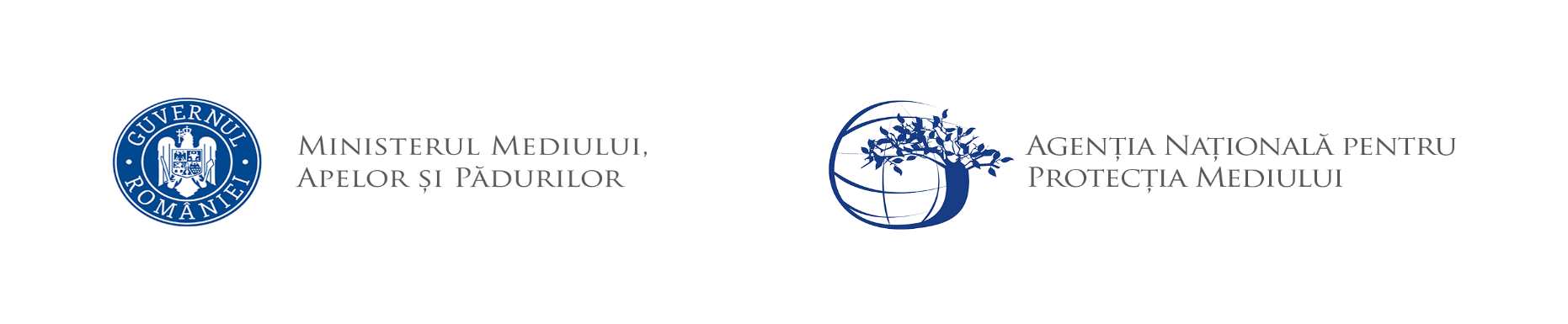 AGENȚIA PENTRU PROTECȚIA MEDIULUI DÂMBOVIȚA Nr. 1459/786/05.06.2024PROIECT DECIZIA ETAPEI DE ÎNCADRARE05.06.2024Ca urmare a solicitării de emitere a acordului de mediu adresate de OMV PETROM S.A. , cu sediul în București, str. Coralilor, nr. 22, sector 1, înregistrată la Agenția pentru Protecția Mediului (APM) Dâmbovița cu nr. 1459  din 02.02.2024, în baza Legii nr. 292/2018 privind evaluarea impactului anumitor proiecte publice și private asupra mediului și a Ordonanței de urgenţă a Guvernului nr. 57/2007 privind regimul ariilor naturale protejate, conservarea habitatelor naturale, a florei și faunei sălbatice, aprobată cu modificări și completări prin Legea nr. 49/2011, cu modificările și completările ulterioare,Agenția pentru Protecția Mediului (APM) Dâmbovița decide, ca urmare a consultărilor desfășurate în cadrul ședinței Comisiei de analiză tehnică din data de 24.05.2024 că proiectul ,,Modernizare Parc 7 Gheboieni ( Mănești)", propus a fi amplasat în comuna Mănești, județul Dâmbovița, nu se supune evaluării impactului asupra mediului, nu se supune evaluării adecvate și nu se supune impactului asupra corpurilor de apă.Justificarea prezentei decizii:I. Motivele pe baza cărora s-a stabilit luarea deciziei etapei de încadrare in procedura de evaluare a impactului asupra mediului sunt următoarele:a) proiectul se încadrează în prevederile Legii nr. 292/2018 privind evaluarea impactului anumitor proiecte publice și private asupra mediului, Anexa nr. 2, pct. 13, lit. a;b) impactul realizării proiectului asupra factorilor de mediu va fi redus pentru sol, subsol, vegetație, fauna și nesemnificativ pentru ape, aer și așezările umane;c) nu au fost formulate observații din partea publicului în urma mediatizării depunerii solicitării de emitere a acordului de mediu respectiv, a luării deciziei privind etapa de încadrare;1. Caracteristicile proiectuluia)mărimea proiectului:Terenul pe care se vor realiza lucrările proiectate se află situat în extravilanul comunei Măneşti, judeţul Dâmboviţa, conform planului de încadrare în zona anexat.Parcul 7 Gheboieni (Măneşti) se află la E de drumul naţional DN 72A şi la cca. 1,18 m NE de intersectia drumului naţional DN 72A Târgovişte - Câmpulung Muscel cu drumul comunal 117B  din satul localitatea Drăgăeşti – Ungureni, comuna Măneşti, judeţul Dâmboviţa.Terenul pe care se vor desfăşura lucrările proiectate se află în proprietatea OMV Petrom S.A., pe suprafaţa unui nivel de terasă de pe stânga râului Dâmboviţa.Din punct de vedere juridic, terenul Parcului 7 Gheboieni (Manesti), cu suprafata de 13741 m2, este in proprietatea OMV Petrom S.A., conform Certificatului de atestare a dreptului de proprietate asupra terenurilor seria M03 nr. 6122 din data 22.11.2000 emis de catre Ministerul Industriei Comertului (suprafata include drumul de acces din localitate pana la amplasament 10347 m2)  . Suprafaţa de teren necesară pentru construirea investiţiei este de 3394 m2 din totalul de 13741 m2 pentru care s-a solicitat certificatul de urbanism.Accesul pe amplasament se poate face din drumul naţional 72A, de la intersecţia drumului naţional 72A cu drumul comunal 117B din localitatea Drăgăeşti – Ungureni, spre NE pe drumurile de exploatare existente în zonă.Parcul 7 Gheboieni (Măneşti) aparţine de Sectorul de producţie Târgoviste din Zona de Producţie Muntenia şi colectează producţia de ţiţei brut a 19 sonde şi producţia de gaze libere de la o sondă.În cadrul Parcului 7 Gheboieni (Măneşti) se realizează colectarea/separarea bifazică a producţiei de ţiţei, iar amestecul apă şi ţiţei este pompat în vederea separării trifazice la depozitul Teiş.Modernizarea Parcului 7 Gheboieni Măneşti) va include următoarele componente noi ale procesului:claviatura standard cu 3 module a câte 4 intrări pentru PN 16 cu diametrul de 3 inch fiecare;2 (două) skid-uri de producţie complet automatizate dotate cu separatoare orizontale bifazice şi pompe tip GP 10-24;sistem de dispersie gaze în caz de urgenţă dotat cu separator de coş şi coş de dispersie gaze;schimbător de căldură;centrală termică pentru producerea agentului termic tehnologic (apă caldă);rezervor cu pereţi dubli cu capacitatea de 10 m3, montat îngropat, pentru colectare scurgeri în sistem închis.Se vor menţine în funcţiune compresoarele de gaze existente.Alimentarea cu energie electrică a noilor echipamente din Parcului 7 Gheboieni (Măneşti) va fi asigurată de la sistemul de alimentare cu energie electrică existent (PT 500 V) în Parcul 7 Gheboieni (Măneşti).Soluţia tehnologică de transport a fluidelor petroliere este în sistem închis, sub presiune prin conducte.Lucrările de construcţii aferente tehnologiei cuprind:fundaţia claviatură;fundaţii skid-uri;fundaţii separatoare;fundaţii pompe transfer lichid;fundaţia coş dispersie gaze;fundatia schimbător căldură;fundaţia centrală temică;fundaţia rezervor 50 m3 pentru stocare apă zăcământ;fundaţii structuri metalice montaj conducte;structuri metalice.Producţia de ţiţei brut a celor 18 sonde va intra în noua claviatură, de unde va fi direcţionată către separatoarele orizontale bifazice ale celor 2 (două) noi skid-uri de producţie.Gazele separate în separatoarele skid-urilor vor fi colectate în separatorul vertical bifazic existent (SVB). Acest separator vertical bifazic va fi folosit, în continuare, ca a doua etapă de separare gaz/lichid la ieşirea din separatoarele celor 2 (două) noi skid-uri de producţie. Separatorul vertical bifazic existent (SVB) va fi conectat printr-o supapă de siguranţă la sistemul de depresurizare. De la acest separator bifazic existent, gazele vor fi comprimate în compresoarele existente şi vor fi trimise la SRM Teiş, printr-o conducta existenta, cu diametrul de 4 inch si lungimea de cca. 13 km. Ţiţeiul separat în separatoarele orizontale bifazice ale celor 2 (două) noi skid-uri de producţie va fi trimis continuu cu pompele tip GP 10-24 din dotarea celor 2 (două) skid-uri de producţie, la Depozitul Teiş. Supapele de siguranţă ale separatoarelor skid-urilor vor fi conectate la sistemul de dispersie gaze în caz de urgenţă. Pentru a menţine ţiţeiul fluid, va fi instalat un schimbător de căldură tip „teava in teava”, cu apă caldă în aval de claviatura de intrare. Noua claviatură va fi prevazută cu doua colectoare racordate la cele doua skiduri de productie, care vor fi utilizate: unul pentru productia totala si unul pentru etalonarea productiei sondelor.Apa caldă necesară în procesul tehnologic din noul Parc 7 Gheboieni (Măneşti) va fi asigurată de noua centrală termică.Centrala termică va funcţiona în sistem închis, fiind necesară doar completarea cu apă în cazul unor pierderi accidentale. Pentru aceasta, in interiorul cabinei centralei va fi prevazut un rezervor cu capacitatea de 1 m3, care va fi alimentat cu autocisterna.Evacuarea scurgerilor de la echipamente în timpul procesului tehnologic, precum şi pentru desfăşurarea lucrărilor de mentenanţă se va face in rezervorul de colectare scurgeri, care va fi golit cu autovidanja, iar lichidele colectate vor fi transportate la o instalatie OMV Petrom – Asset Muntenia pentru injectarea in zacamant.La realizarea lucrărilor, se vor utiliza materii prime şi materiale conform cu reglementările naţionale în vigoare, precum şi cu legislaţia şi standardele naţionale armonizate cu legislaţia U.E.Pentru modernizarea Parcului 7 Gheboieni (Manesti) se vor folosi ţevi din oţel, curbe, coturi, armături, fitinguri, agregate naturale (aprovizionate de la firme autorizate), pământ provenit din săpătură, apă.Conductele îngropate vor fi pozate la adâncimea de minim 1,10 m măsurată de la suprafaţa solului la generatoarea superioară a acestora.Pentru realizarea schimbărilor de direcţie se vor utiliza coturi prefabricate din oţel.Pentru montarea conductelor îngropate se va folosi nisip, pământ de umplutură, iar la cota de nivel a terenului existent se va reface stratul vegetal compactat astfel încât configuraţia terenului să rămână cea iniţială.Agregatele (nisip, piatră spartă, balast sau balast amestec optimal) utilizate pentru refacerea şi construirea platformelor si a drumului interior vor fi achiziţionate numai din exploatări autorizate.Apa folosită pentru realizarea investiţiei poate să provină din reţeaua publică sau dintr-o alta sursă.Aceste materiale sunt în concordanţă cu prevederile H.G. nr. 766/1997, ale Legii nr. 10/1995, precum şi ale Legii nr. 440/2002 privind obligativitatea utilizării la execuţia lucrării de materiale agrementate.Asigurarea surselor de apă, energie electrică, telefon, etc. pe parcursul efectuării lucrărilor este în sarcina antreprenorului general.Combustibilii utilizaţi pentru realizarea proiectului sunt benzina şi motorina.Ordinea execuţiei lucrărilor proiectate va fi următoarea: identificarea şi marcarea elementelor subterane;executarea lucrărilor de săpătură şi umplutura cu pământ local / agregate naturale concasate pentru realizarea nivelării;executarea construcţiilor civile din incinta Parc 7 Gheboieni (Măneşti);amenajare platforme obiective civile;În vederea îndeplinirii obiectivului proiectului se vor executa următoarele lucrări de terasamente:amenajare incintă Parc 7 Gheboieni (Măneşti);platforma cos de dispersie gaze.Amenajarea incintei Parc 7 Gheboieni (Măneşti) se va realiza conform planului general de nivelare şi a profilelor transversale.La execuţia lucrărilor de terasamente, se vor respecta recomandările studiului geotehnic întocmit pentru acest amplasament. Nivelarea terenului va consta din lucrări de terasamente (curăţarea terenului de iarbă, frunze, arbuşti, crengi, decaparea stratului vegetal pe suprafaţa pe care se vor amplasa obiectele proiectate, umpluturi cu pământ local rezultat din săpătura în straturi succesive de max. 20 cm în locul vegetalului sau pentru aducere la cota de nivelare).Pe fiecare strat de umplutură se va verifica gradul de compactare de 98% Proctor.La execuţia lucrărilor de terasamente, se vor respecta recomandările studiului geotehnic întocmit pentru acest amplasament. Constructorul nu va depozita pământul excavat în locuri de unde nu mai poate fi recuperat. Depozitarea pământului se va face pe marginea şanţurilor sau a gropilor pentru fundaţii la minim 0,5 m astfel încât să împiedice prăbuşirea în şanţuri sau gropi. Pământul excavat nu va fi plasat peste solul vegetal îndepărtat anterior.Ultimii 30 cm de săpătură se vor excava în ziua începerii betonării, pentru a nu se altera caracteristicile parametrilor fizico-mecanici ai terenului de fundare.Fundaţiile şi platformele se vor construi din beton C25/30 armat cu bare individuale tip BST500. Stratul suport de egalizare sau umplutura se va realiza din beton clasa C12/15.După finalizarea lucrărilor de construcţii-montaj, pe zona liberă dintre fundaţiile şi platforme bordurate ale obiectivelor proiectate în Parc 7 Gheboieni (Măneşti), precum şi pe zona liberă din incinta cosului de gaze se va aşterne un strat de 10 cm piatră spartă sort 8-25 mm, pe terenul nivelat bine compactat.Structurile metalice ale suporturilor (stâlpii metalici) vor fi alcătuite din profile europene. Materialul utilizat pentru oţel va fi S235J2. Structurile metalice se vor proteja anticoroziv.Pentru accesul la instalaţiile din incinte s-au prevăzut alei pietonale cu lăţimea de 0,5 m sau 1,00 m realizate cu dale prefabricate din beton armat 50x50x10 cm (dale de trotuar). Dalele se vor monta prin aşezare pe un pat de nisip de poza de 5 cm grosime şi vor fi rostuite cu nisip.Tehnologia de sudare folosită pentru realizarea proiectului va fi documentată şi omologată în conformitate cu standardele în vigoare.Sudurile se vor verifica vizual şi prin metode nedistructive în conformitate cu prevederile ISO 13847/2013. Proporţia de verificare va fi conform precizărilor din schemele de montaj conducte. Condiţiile tehnice ale tuturor metodelor de verificare nedistructive care se vor utiliza vor fi prezentate beneficiarului pentru aprobare înainte de începerea sudării.Toate anexele supraterane incluzând supape, ventile, dispozitive de aerisire etc. se vor vopsi cu 2 (două) straturi de grund şi 2 (două) straturi de vopsea epoxidică.Surplusul de material care nu mai este necesar pentru readucerea amplasamentului la condiţiile iniţiale va fi îndepărtat la o locaţie aprobată.Punerea în funcţiuneProbele de presiune, cuplarea şi punerea în funcţiune a instalaţiei proiectate se va face pe baza unui program stabilit de comun acord între beneficiarul lucrării (reprezentat prin Managerul de sector) şi executantul acesteia, în funcţie de programul de operare.Probele de presiune constituie fază determinantă, iar verificările vor fi atestate în procese verbale semnate de beneficiar şi constructor.Încercările de presiune se consideră reuşite dacă pe parcursul efectuării lor nu se constată defecţiuni ale componentelor instalaţiei proiectate, deformări ale conductelor, scurgeri ale fluidului de probă, scăderi ale presiunii în sistemul de conducte.În cazul descoperirii unor defecte în instalaţie, încercarea se va intrerupe şi se va relua după remedierea defecţiunii constatate.Încercările finale de rezistenţă ş de etanşeitate se vor efectua în prezenţa beneficiarului cu aparate înregistratoare, diagrama înregistrată constituind un document al “Cărţii tehnice”.ExploatareCoşul pentru dispersie gaze va asigura evacuarea gazelor în situaţiile:în timpul operaţiilor de mentenanţă;evacuare gaze naturale de la supapele de siguranţă;depresurizarea de urgenţă a instalaţiei.Acţionarea tuturor robinetelor pneumatice din instalaţie se va realiza cu energie electrică.Centrala termică va produce agentul termic (apă caldă cu temperatura de 90÷95°C) utilizat pentru încălzirea fluidului colectat de la sondele de producţie, la iesirea din claviatura de intrare, pentru a preveni formarea şi depunerea de hidraţi/parafină.Sistemul de siguranţă (SIS) va colecta informaţiile de la instrumentele de câmp dedicate şi va comanda oprirea de urgenţă a instalaţiilor in conformitate cu diagrama cauză şi efect.Afişarea informaţiilor pe consola operatorului se va face pe baza unei scheme sinoptice care va include toate echipamentele de proces, cu afişarea intuitivă a parametrilor de proces monitorizaţi şi a butoanelor de comandă.Urmărirea comportării în timp a instalaţiei proiectate va fi efectuată în conformitate cu "Normele departamentale pentru urmărirea comportării în timp a construcţiilor din sectorul industriei extractive de petrol şi gaze" indicativ P130/1999.De asemenea, se vor efectua controale zilnice asupra etanşeităţii echipamentelor şi/sau a conductelor, a cuplărilor acestora şi a armăturilor din instalaţia proiectată.În caz de avarie a echipamentelor şi/sau a conductelor se va proceda la secţionarea zonelor avariate, prin robinetele de izolare, depresurizarea sistemului şi remedierea defecţiunii.Aceste operaţii vor fi efectuate de către personalul de supraveghere al instalaţiilor.După intervenţia imediată se va anunţa conducerea OMV Petrom S.A., ASSET MUNTENIA pentru stabilirea programului de înlăturare a avariei.În caz de calamităţi care ar putea provoca distrugerea totală sau parţială a instalaţiilor, se va proceda, după caz, la izolarea instalaţiilor şi apoi la organizarea lucrărilor de intervenţie.Se vor asigura următoarele măsuri minime obligatorii:supravegherea permanentă a punctelor critice pe toată durata acestor situaţii, în mod deosebit a instalaţiilor subterane;anunţarea urgentă a situaţiilor care impun măsuri şi intervenţii urgente pentru asigurarea parametrilor funcţionali;efectuarea unor lucrări provizorii pentru menţinerea în funcţiune a instalaţiilor; în caz de poluare a mediului se vor lua măsurile de limitare a acestui fenomen.RefacereUmplutura perimetrală din pământ de săpătură a fundaţiilor pentru închiderea săpăturii va fi compactată 95% Proctor.Lucrările de umplutură se vor executa în straturi uniforme de 15-20 cm grosime, compactate.În cazul existenţei pământurilor infestate, acestea vor fi înlocuite, funcţie de condiţiile locale, cu aprobarea dirigintelui de şantier şi a beneficiarului.După finalizarea lucrărilor de construcţii-montaj, pe zona liberă din incinta Parcului 7 Gheboieni (Măneşti) se va aşterne un strat de 10 cm piatră spartă sort 8-25 mm, pe terenul nivelat bine compactat.După finalizarea lucrărilor de construire se va aduce terenul adiacent afectat la starea iniţială, atât din punct de vedere al profilului, cât şi al gradului de fertilitate.Surplusul de material care nu mai este necesar pentru readucerea amplasamentului la condiţiile iniţiale va fi îndepărtat la o locaţie aprobată.Folosire ulterioarăInstalaţiile proiectate vor funcţiona 24/24 h.Instalaţia tehnologică este proiectată pentru o durată de exploatare de 25 ani. După aceasta perioadă, în funcţie de perspectivele zăcământului se va decide dacă este oportună reabilitarea acesteia sau demontarea cu selectarea materialelor recuperabile.b) cumularea cu alte proiecte: nu este cazul; c) utilizarea resurselor naturale: se vor utiliza resurse naturale în cantităţi limitate, iar materialele necesare realizării proiectului vor fi preluate de la societăţi autorizate; d) producţia de deşeuri: Tipurile de deșeuri estimate a fi generate în cadrul lucrărilor si planul de gestionare al acestora:e) emisiile poluante, inclusiv zgomotul şi alte surse de disconfort: lucrările şi măsurile prevăzute în proiect nu vor afecta semnificativ factorii de mediu (aer, apă, sol, aşezări umane);f) riscul de accident, ţinându-se seama în special de substanţele şi de tehnologiile utilizate: in timpul lucrărilor de execuție pot apare pierderi accidentale de carburanți sau lubrifianți de la vehiculele si utilajele folosite; 2. Localizarea proiectelor2.1. utilizarea existentă a terenului: terenul este situat în comuna Mănești 2.2. relativa abundenţă a resurselor naturale din zonă, calitatea şi capacitatea regenerativă a acestora:  nu este cazul;2.3. capacitatea de absorbţie a mediului, cu atenţie deosebită pentru:zonele umede: nu este cazul;zonele costiere: nu este cazul;zonele montane şi cele împădurite: nu este cazul;parcurile şi rezervaţiile naturale: nu este cazul;ariile clasificate sau zonele protejate prin legislaţia în vigoare, cum sunt: proiectul nu este amplasat în interiorul sau în vecinătatea unei arii naturale protejate;f) zonele de protecţie specială, mai ales cele desemnate prin Ordonanţa de Urgenţă a Guvernului nr. 57/2007 privind regimul ariilor naturale protejate, conservarea habitatelor naturale, a florei şi faunei sălbatice, cu modificările şi completările ulterioare, zonele prevăzute prin Legea nr. 5/2000 privind aprobarea Planului de amenajare a teritoriului naţional – Secţiunea a III – a – zone protejate, zonele de protecţie instituite conform prevederilor Legii apelor nr. 107/1996, cu modificările şi completările ulterioare, şi Hotărârea Guvernului nr. 930/2005 pentru aprobarea Normelor speciale privind caracterul şi mărimea zonelor de protecţie sanitară şi hidrogeologică: proiectul nu este inclus în zone de protecţie specială desemnate;g) ariile în care standardele de calitate a mediului stabilite de legislaţie au fost deja depăşite: nu au fost înregistrate astfel de situaţii; h) ariile dens populate: nu e cazul;i) peisajele cu semnificaţie istorică, culturală şi arheologică: nu este cazul; 3. Caracteristicile impactului potenţial:       a) extinderea impactului: aria geografică şi numărul persoanelor afectate: impactul va fi local, numai în zona de lucru, pe perioada execuţiei;    b) natura transfrontieră a impactului:  nu este cazul;    c) mărimea şi complexitatea impactului: impact relativ redus şi local pe perioada execuţiei proiectului;    d) probabilitatea impactului: impact cu probabilitate redusă pe parcursul realizării lucrarilor de desfiintare, deoarece măsurile prevăzute de proiect nu vor afecta semnificativ factorii de mediu (aer, apă, sol, aşezări umane);    e) durata, frecvenţa şi reversibilitatea impactului: impact cu durată, frecvenţă şi reversibilitate reduse datorită naturii proiectului şi măsurilor prevăzute de acesta. II. Motivele pe baza cărora s-a stabilit neefectuarea evaluării adecvate: proiectul propus nu intra sub incidența art. 28 din O.U.G. nr. 57/2007 privind regimul ariilor naturale protejate, conservarea habitatelor naturale, a florei şi faunei sălbatice, cu modificările si completările ulterioare: Amplasamentul propus nu se află în interiorul sau in vecinătatea unor arii naturale protejate sau alte habitate sensibile. III. Motivele pe baza cărora s-a stabilit neefetuarea evaluării impactului asupra corpurilor de apă: Administrația Naționlă Apele Române – Administrația Bazinală de Apă Argeș Vedea – Adresa nr. 4941 din 01.04.2024 –  pentru proiectul menționat nu este necesară obținerea avizului de gospodărire a apelorCondiţiile de realizare a proiectului:    Titularul are obligaţia de a urmări modul de respectare a legislaţiei de mediu în vigoare pe toata perioada de execuţie a lucrărilor şi  după realizarea acestuia să ia toate măsurile necesare pentru a nu se produce poluarea apelor subterane, de suprafaţă, a solului sau a aerului.Respectarea condițiilor impuse prin avizele solicitate în Certificatul de Urbanism.Titularul are obligația respectării condițiilor impuse prin actele de reglementare emise/solicitate de alte autorități.Executarea lucrărilor se va face cu respectarea documentației tehnice depuse, a normativelor și prescriptiilor tehnice specifice;Se vor respecta măsurile de reducere și protecție menționate în memoriul de prezentare referitoare la executarea lucrărilor, pentru realizarea proiectului  în condiții de siguranță și cu impact minim posibil pe fiecare factor de mediu;Pentru  organizarea de şantier:depozitarea deşeurilor rezultate se va face în zone special amenajate fără să afecteze circulaţia în zonă;utilajele se vor alimenta cu carburanţi numai în zone special amenajate fără a se contamina solul cu produse petroliere; întreţinerea utilajelor/mijloacelor de transport (spălarea lor, efectuarea de reparaţii, schimburile de ulei) se vor face numai la service-uri/baze de producţie autorizate;toate echipamentele mecanice trebuie să respecte standardele referitoare la emisiile de zgomot în mediu conform H.G. nr. 1756/2006 privind emisiile de zgomot în mediu produse de echipamentele destinate utilizării în exteriorul clădirilor; deşeurile menajere se vor colecta în europubelă şi se vor preda către unităţi autorizate;prin organizarea de şantier nu se vor ocupa suprafeţe suplimentare de teren, faţă de cele planificate pentru realizarea proiectului;pentru lucrările specifice de şantier se vor utiliza toalete ecologice;Protecţia apelornu se vor manipula sau depozita deşeuri, reziduuri sau substanţe chimice, fără asigurarea condiţiilor de evitare a poluării directe sau indirecte a apelor de suprafaţă sau subterane;Protecţia aeruluiemisiile de poluanţi rezultaţi de la vehiculele rutiere trebuie să se încadreze în normele tehnice privind siguranţa circulaţiei rutiere şi protecţiei mediului, verificaţi prin inspecţia tehnică periodică; cantităţile anuale de poluanţi emişi din activitatea de transport se calculează folosind metodologia specifică;concentraţiile noxelor emise de la motoarele termice care funcţionează pe motorină nu vor depăşi limitele maxime admise de H.G. nr. 743/2002;în perioadele secetoase şi ori de câte ori este nevoie se vor umecta căile de acces pentru evitarea poluării cu praf; Protecția împotriva zgomotului - 	în timpul execuţiei proiectului Nivelul de zgomot continuu echivalent ponderat A (AeqT) se va încadra în limitele SR 10009/2017 – Acustică Urbană - limite admisibile ale nivelului de zgomot din mediul ambiant; OM nr. 119/2014 pentru aprobarea Normelor de igienă şi sănătate publică privind mediul de viaţă al populaţiei, cu modificările și completările ulterioare;Protecţia soluluimijloacele de transport vor fi asigurate astfel încât să nu existe pierderi de material sau deşeuri în timpul transportului;utilajele se vor alimenta cu carburanţi numai în zone special amenajate fără a se contamina solul cu produse petroliere;întreţinerea utilajelor/mijloacelor de transport (spălarea lor, efectuarea de reparaţii, schimburile de ulei) se vor face numai la service-uri/baze de producţie autorizate;alimentarea cu carburanţi a mijloacelor de transport se va face de la staţii de distribuţie carburanţi autorizate, iar pentru utilaje alimentarea se va face numai cu respectarea tuturor normelor de protecţie  mediului; se vor amenaja spaţii amenajate corepunzător pentru depozitarea temporară a deşeurilor generate;se interzice poluarea solului cu carburanţi, uleiuri uzate în urma operaţiilor de staţionare, aprovizionare, depozitare sau alimentare cu combustibili a utilajelor şi a mijloacelor de transport sau datorită funcţionării necorespunzătoare a acestora;sunt interzise deversările neautorizate sau accidentale ale oricarei substanţe poluante pe sol, în apele de suprafaţă sau freatice.Modul de gospodărire a deşeurilorTitularul are obligaţia respectării prevederilor Ordonanței de Urgenţă a Guvernului României  privind  protecţia mediului nr. 195/2005, aprobată cu modificări şi completări  prin Legea nr. 265/2006, precum si OUG nr. 92/2021 privind regimul deşeurilor, aprobata prin Legea nr. 17/2023;   În perioada de desființare- deșeurile reciclabile rezultate în urma lucrărilor de desființare se vor colecta selectiv prin grija executantului lucrării, selectiv pe categorii şi vor fi predate la firme specializate în valorificarea lor; - deșeurile menajere se vor colecta în europubelă şi se vor preda către firme specializate;- preluarea ritmică a deșeurilor rezultate pe amplasament, evitarea depozitării necontrolate a acestora;- deșeurile generate vor fi eliminate sau valorificate numai prin operatori autorizați pe bază de contract;- este interzisă abandonarea deșeurilor sau depozitarea în locuri neautorizate; pe durata transportului deşeurile vor fi însoțite de documente din care să rezulte deţinătorul, destinatarul, tipul deşeurilor, locul de încărcare, locul de destinaţie, cantitatea;   Lucrări de refacere a amplasamentului- prin lucrarile de abandonare aferente sondei se va reface amplasamentul; umplerea excavatiei si aducerea terenului amplasamentului cat mai aproape de starea naturala se face pana la cotele terenurilor invecinate.MonitorizareaÎn timpul implementării proiectului: în scopul eliminării eventualelor disfuncţionalităţi, pe întreaga durată de execuţie a lucrărilor de desfiintare vor fi supravegheate:- respectarea cu stricteţe a limitelor şi suprafeţelor;- respectarea rutelor alese pentru transport;- respectarea normelor de securitate a muncii;- respectarea măsurilor de reducere a poluării;- refacerea la sfârşitul lucrărilor a zonelor afectate de lucrările de organizare a şantierului;- nivelul de zgomot – în cazul apariţiei sesizărilor din partea populaţiei datorate depăşirii limitelor admisibile se vor lua măsuri organizatorice şi/sau tehnice corespunzătoare de atenuare a impactului.Proiectul propus nu necesită parcurgerea celorlalte etape ale procedurilor de evaluare a impactului asupra mediului, evaluarea adecvată și evaluarea impactului asupra corpurilor de apă.Prezenta decizie este valabilă pe toată perioada de realizare a proiectului, iar în situaţia în care intervin elemente noi, necunoscute la data emiterii prezentei decizii, sau se modifică condiţiile care au stat la baza emiterii acesteia, titularul proiectului are obligaţia de a notifica autoritatea competentă emitentă.Orice persoană care face parte din publicul interesat şi care se consideră vătămată într-un drept al său ori într-un interes legitim se poate adresa instanţei de contencios administrativ competente pentru a ataca, din punct de vedere procedural sau substanţial, actele, deciziile ori omisiunile autorităţii publice competente care fac obiectul participării publicului, inclusiv aprobarea de dezvoltare, potrivit prevederilor Legii contenciosului administrativ nr. 554/2004, cu modificările şi completările ulterioare.Se poate adresa instanţei de contencios administrativ competente şi orice organizaţie neguvernamentală care îndeplineşte condiţiile prevăzute la art. 2 din Legea nr. 292/2018 privind evaluarea impactului anumitor proiecte publice şi private asupra mediului, considerându-se că acestea sunt vătămate într-un drept al lor sau într-un interes legitim.Actele sau omisiunile autorităţii publice competente care fac obiectul participării publicului se atacă în instanţă odată cu decizia etapei de încadrare, cu acordul de mediu ori, după caz, cu decizia de respingere a solicitării de emitere a acordului de mediu, respectiv cu aprobarea de dezvoltare sau, după caz, cu decizia de respingere a solicitării aprobării de dezvoltare.Înainte de a se adresa instanţei de contencios administrativ competente, persoanele prevăzute la art. 21 din Legea nr. 292/2018 privind evaluarea impactului anumitor proiecte publice şi private asupra mediului au obligaţia să solicite autorităţii publice emitente a deciziei prevăzute la art. 21 alin. (3) sau autorităţii ierarhic superioare revocarea, în tot sau în parte, a respectivei decizii. Solicitarea trebuie înregistrată în termen de 30 de zile de la data aducerii la cunoştinţa publicului a deciziei.Autoritatea publică emitentă are obligaţia de a răspunde la plângerea prealabilă prevăzută la art. 22 alin. (1) în termen de 30 de zile de la data înregistrării acesteia la acea autoritate.Procedura de soluţionare a plângerii prealabile prevăzută la art. 22 alin. (1) este gratuită şi trebuie să fie echitabilă, rapidă şi corectă.Prezenta decizie poate fi contestată în conformitate cu prevederile Legii nr. 292/2018 privind evaluarea impactului anumitor proiecte publice şi private asupra mediului şi ale Legii nr. 554/2004, cu modificările şi completările ulterioare. DIRECTOR EXECUTIV,Maria Morcoașe                                                Tipul deşeuluiCodCantitate estimată (t)Valorificare/Eliminare finalăDeşeuri ambalaje de hârtie şi carton15 01 010,20Pe baza de contract cu operatori autorizatiDeşeuri de ambalaje materiale plastice15 01 020,10Pe baza de contract cu operatori autorizatiDeşeuri ambalaje de lemn15 01 030,30Pe baza de contract cu operatori autorizatiDeşeuri ambalaje metalice15 01 040,25Pe baza de contract cu operatori autorizatiDeşeuri menajere20 03 010,50Pe baza de contract cu operatori autorizatiDeşeuri metalice17 04 050,50Pe baza de contract cu operatori autorizatiDeşeuri de pământ, pietre şi beton17 05 048,00Pe baza de contract cu operatori autorizati Șef Serviciu A.A.A.    Florian Stăncescu                                             Intocmit,consilier A.A.A                                           Amalia DidăȘef Serviciu C.F.M. Laura Gabriela Briceag                                               Intocmit,consilier C.F.M.                                            Nicoleta Vlădescu